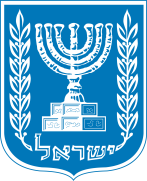 
מדינת ישראל
משרד הביטחון
בקשה להיכלל ברשימת הישיבות המוכרות לפי סעיף 22א לחוק שירות בטחון [נוסח משולב], התשמ"ו - 1986 – ישיבת הסדרשם הישיבה:פרטי ראש הישיבה : 
כתובת הישיבה :פרטי התקשרות :מספר התלמידים בישיבה :
שנת ההכרה בישיבה כישיבת הסדר:_______________________________________
מצורפים המסמכים הבאים :
המלצת איגוד ישיבות ההסדר אם ניתנה
תעודת ההתאגדות- במידה והישיבה מופעלת ע"י תאגיד 
רשימת שמות התלמידים הלומדים בישיבה, כולל תעודות זהות, בפירוט מעמד אישי של כל תלמיד (תלמיד בסטטוס הסדר / חייל הסדר במעמד של"ת/ חייל הסדר בשירות צבאי פעיל)מדינת ישראל
משרד הביטחוןאני מצהיר בזאת כי:בישיבה מתקיימים לימודים תורניים בהתאם לחוק והיא מחנכת להתנהלות בדרכי נועם.בישיבה תנאי לימוד פיזיים הולמים ומתאימים ללימודים, לרבות מבחינה בטיחותית וסניטרית, והולמים את מספר התלמידים הנקוב ברשימת התלמידים שהוגשה בבקשה.תכנית הלימודים של הישיבה כוללת, בנוסף לשעות הלימוד הקבועות בחוק, גם הכנה ועידוד לשירות צבאי משמעותי.אני הח"מ מאשר כי כל הפרטים שמסרתי נכונים ומלאיםשם משפחהשם פרטימספר זהותרחובמס' ביתישובמיקודטלפון קוויטלפון ניידכתובת מיילתלמידים בסטטוס הסדרחיילי הסדר במעמד של"ת- בני"שחיילי הסדר בשירות צבאי פעילשם ראש הישיבהחתימת ראש הישיבהחותמת הישיבהתאריך